ПРЕСС-РЕЛИЗЗа несоблюдение земельного законодательства – штраф!Кадастровая палата по Красноярскому краю напоминает о необходимости соблюдения требований земельного законодательства. К нарушениям земельного законодательства в частности относятся самовольное занятие земельного участка, неиспользование земельного участка в течение установленного законодательством срока или использование такого участка не по целевому назначению в соответствии с его принадлежностью к той или иной категории земель и (или) разрешенным использованием. За такие виды нарушений предусмотрен административный штраф, размеры которого установлены Кодексом Российской Федерации об административных правонарушениях (КоАП). С целью выявления нарушений инспекторы по использованию и охране земель Росреестра проводят проверки соблюдения земельного законодательства физическими, юридическими или должностными лицами. Также для выявления признаков нарушения земельного законодательства проводятся административные обследования земельных участков, когда контроль осуществляется дистанционными способами, без непосредственного участия собственников. Для проведения таких мероприятий, в рамках осуществления государственного земельного надзора, Росреестр использует данные дистанционного зондирования Земли (фотосъемка поверхности авиационными и космическими аппаратами).В случае обнаружения нарушений возбуждается дело об административном нарушении, по результатам которого выносится решение о назначении административного наказания в виде штрафа.Размер административного штрафа определяется в зависимости от вида нарушения и категории нарушителя. Он определяется в рублях в зависимости от кадастровой стоимости земельного участка, на котором допущено нарушение. Если кадастровая стоимость такого земельного участка не установлена, КоАП установлены минимальный и максимальный размеры штрафа по видам нарушений и категориям нарушителей.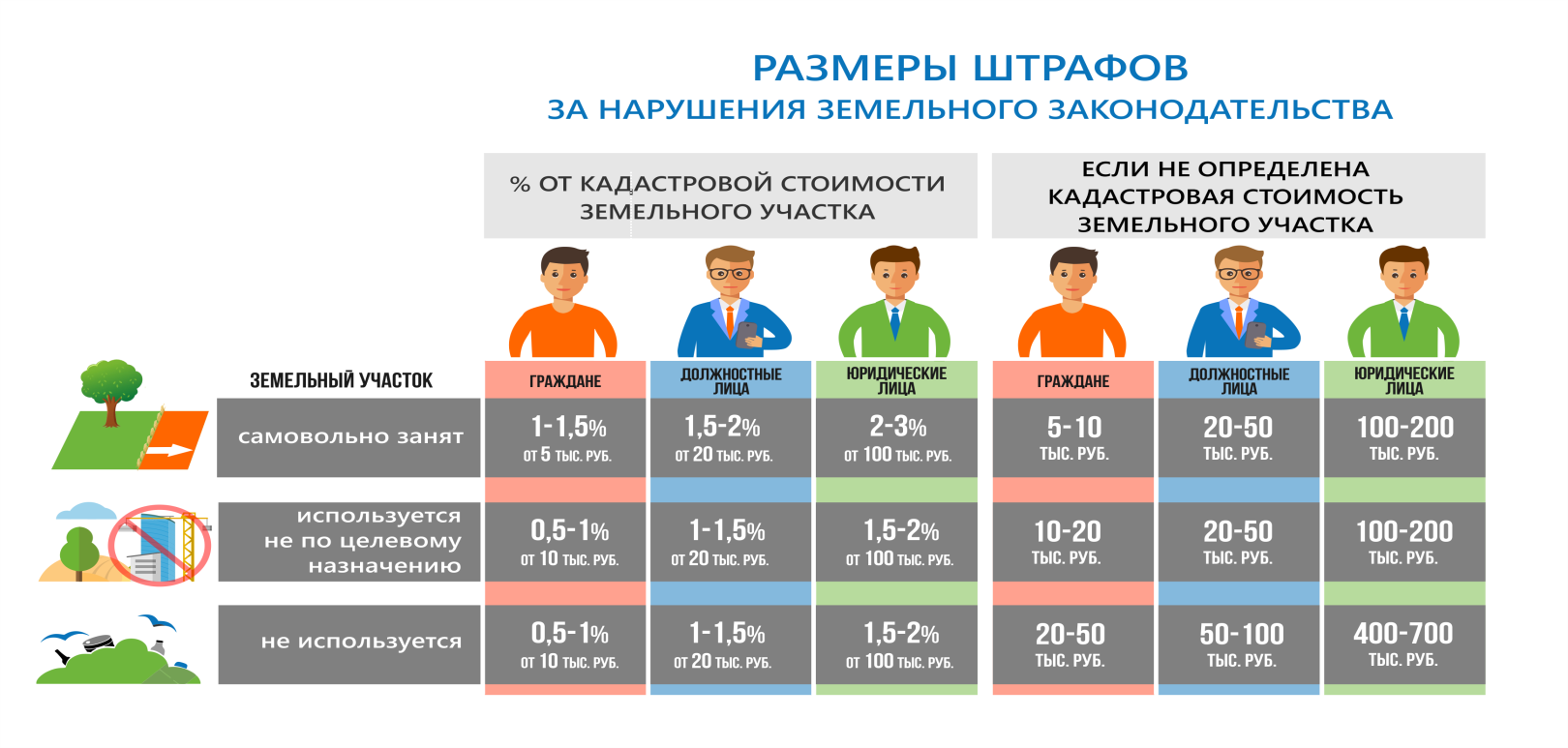 